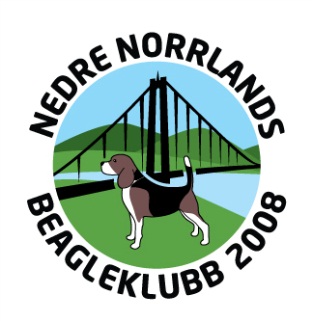 Styrelsemöte söndag den 7/2-16 Närvarande: Hans Feldt, Lotta Magnusson, Mats Johansson, Jan-Erik Söderström, Ingela Holmgren, Sture Söderström, Andreas Frisk, Curt Edström extrainbjuden utom styrelsenFrånvarande: Håkan Arlestig och Björn NorlinProtokollÖppnande av möteLotta återger vad som behandlats och diskuterats på heldagsträffen den 31/1. Där genomarbetades i huvudsak följande: verksamhetsplan för 2016, uttagningsregler, avgifter/ersättningar och verksamhetsberättelse för 2015. Det är dessa underlag till årsmötet vi ska arbeta klart i och med dagens möte.Val av sekreterare och justeringsman jämte ordförandeTill sekreterare valdes Hans Feldt och till justeringsman jämte ordförande valdes Andreas Frisk.Verksamhetsplan 2016Förslag till verksamhetsplan enligt mötets uppfattning, bifogas protokollet.UttagningsreglerBifogas protokollet.Avgifter och ersättningarBifogas protokollet. Observera ett förslag om avgifter för utomstående samt återbäring inom klubben, som inte är förankrat av styrelsen. Markerat med gult.Verksamhetsberättelse 2015Bifogas protokollet.Valberedningens representanter Frågan hänsköts till nästa styrelsemöte.Mötet avslutadesNjurunda 160215Hans Feldt		Lotta Magnusson		Andreas FriskHans Feldt		Lotta Magnusson		Andreas FriskSekreterare		Ordförande			Justeringsman